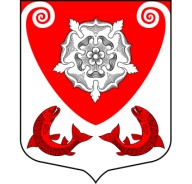 МЕСТНАЯ  АДМИНИСТРАЦИЯМО  РОПШИНСКОЕ СЕЛЬСКОЕ ПОСЕЛЕНИЕМО  ЛОМОНОСОВСКОГО  МУНИЦИПАЛЬНОГО РАЙОНА  ЛЕНИНГРАДСКОЙ ОБЛАСТИП О С Т А Н О В Л Е Н И Е№ 34220.07.2015 г.Об утверждении Порядка  сбора и вывоза (с последующей сдачей на утилизацию) брошенных (или иным образом оставленных в целях отказа от права собственности на них), вышедших из эксплуатации технически неисправных и (или) разукомплектованных транспортных средств»Во исполнение Федеральных Законов Российской Федерации от 06.03.2006 года            № 35-ФЗ «О противодействии терроризму», от 21 декабря 1994 года № 68-ФЗ «О защите населения и территорий от чрезвычайных ситуаций природного и техногенного характера», на основании  пунктов 7.1, 19 части 1 статьи 14 Федерального закона от 06 октября 2003 года № 131-ФЗ «Об общих принципах организации местного самоуправления в Российской Федерации», статьи 19 Федерального закона от 21.12.1994 года № 69-ФЗ «О безопасности дорожного движения», пункта 4 статьи 20 областного закона Ленинградской области от 04.03.2010 г. №7-оз «Об обращении с отходами в Ленинградской области» в целях реализации «Правил благоустройства, содержания и обеспечения санитарного состояния территории МО Ропшинское сельское поселение» утвержденных решением совета депутатов  Ропшинского сельского поселения  №10 от 09.02.2010г., местная администрация муниципального образования Ропшинское сельское поселение ПОСТАНОВЛЯЕТ:1. Утвердить Порядок сбора и вывоза (с последующей сдачей на утилизацию) брошенных (иным образом оставленных в целях отказа от права собственности на них), вышедших из эксплуатации технически неисправных и (или) разукомплектованных  транспортных средств», согласно приложению. 2. Настоящее постановление вступает в силу после подписания и подлежит размещению  на официальном сайте МО Ропшинское сельское поселение.3.  Контроль исполнения постановления оставляю за собой. И.о. главы местной администрацииМО Ропшинское сельское поселение                                              Ильенко Ю.Ю.исп. Горпенюк О.В.                                                                                                                                             Приложение                                                                                                                         к Постановлению местной администрации МО Ропшинское сельское поселение                                                                                                                                                                     от  20.07.2015 г.  № 342                                                                                          Порядоквыявления, временного перемещения и утилизации брошенных и иных бесхозяйных транспортных средств на территории МО Ропшинское сельское поселение Ломоносовского  муниципального района Ленинградской области1. Настоящий Порядок выявления, временного перемещения и утилизации брошенных и иных бесхозяйных транспортных средств на территории МО Ропшинское сельское поселение Ломоносовского  муниципального района Ленинградской области (далее - Порядок) определяет порядок выявления, учета, временного перемещения на специально отведенные стоянки, хранения и утилизации брошенных и иных бесхозяйных транспортных средств, а также порядок взаимодействия всех заинтересованных организаций в ходе выполнения данных работ на территории МО Ропшинское сельское поселение МО Ломоносовского  муниципального района Ленинградской области (далее – Ропшинское сельское поселение ).2. Порядок разработан в соответствии с Федеральным законом от 10.12.1995 №196-ФЗ "О безопасности дорожного движения", Федеральным законом от 06.10.2003 №131-ФЗ "Об общих принципах организации местного самоуправления в Российской Федерации", Решением Совета депутатов Ропшинского сельского поселения   от 09.02.2010г. №10         «Об  утверждении правил благоустройства, содержания и обеспечения санитарного состояния территории МО Ропшинское сельское поселение МО Ломоносовского муниципального района Ленинградской области». 1. Общие положения1.1. В целях настоящего Порядка используются следующие понятия:- бесхозяйное транспортное средство - транспортное средство, не имеющее собственника или собственник которого неизвестен либо от права собственности на которое собственник отказался;- брошенные транспортные средства - транспортные средства, брошенные собственником или иным образом оставленные им с целью отказа от права собственности на них. 2. Порядок выявления, учета и эвакуации брошенных (бесхозяйных) транспортных средств2.1. Транспортные средства, находящиеся на территории Ропшинского сельского поселения, в отношении которых установлено или имеются достаточные основания предполагать, что они брошены владельцами и (или) не имеют собственников (спущенные шины, выбитые стекла, открытые двери, отсутствие государственных регистрационных знаков и т.п.), подлежат эвакуации для хранения на специализированной стоянке в порядке, предусмотренном настоящим Порядком.2.2. Выявлению подлежат транспортные средства, находящиеся на территории Ропшинского сельского поселения  и имеющие признаки бесхозяйных, в том числе брошенных:- находящиеся в аварийном/разукомплектованном состоянии, включая сгоревшие;- загромождающие проезды, дворовые территории;- создающие помехи дорожному движению, работе уборочной техники, проезду спецтранспорта к подъездам жилых домов, мусороуборочных машин к контейнерным площадкам;- расположенные на газонах, детских площадках, в непосредственной близости от жилых домов, гостевых парковочных карманах, на контейнерных площадках, на инженерных  коммуникациях, при этом длительное время находящиеся в неподвижном состоянии;- имеющие признаки потенциальной террористической угрозы.2.3. Бесхозяйное, в том числе брошенное, транспортное средство может быть выявлено (обнаружено) на основании:- предписания органов административно-технического надзора;- предписания отдела государственного пожарного надзора (ОГПН), ГИБДД, правоохранительных органов;- личного заявления собственника транспортного средства, а также письменного отказа собственника транспортного средства от прав на него;- обращений граждан, проживающих в жилых домах;- информации, поступившей от эксплуатационных, коммунальных, дорожных служб и иных организаций Ропшинского сельского поселения ;- информации, поступившей из ГИБДД, правоохранительных органов об отсутствии сведений о владельце транспортного средства либо о снятии транспортного средства с учета;- поступившей информации о нахождении транспортного средства в аварийном состоянии, включая сгоревшее, разукомплектованном состоянии, не подлежащем восстановлению.2.4. Рассмотрение вопросов, связанных с выявлением, временным перемещением и утилизацией брошенных и иных бесхозяйных транспортных средств на территории Ропшинского сельского поселения , а также принятие решения осуществляется межведомственной рабочей группой, созданной администрацией Ропшинского сельского поселения  для реализации настоящего Порядка (далее - Рабочая группа).2.5. При поступлении информации о выявлении (обнаружении) брошенного транспортного средства администрация Ропшинского сельского поселения  организует сбор членов Рабочей группы. Рабочая группа  осматривает транспортное средство, составляет Акт осмотра (опись) транспортного средства (далее  - Акт осмотра) с целью фиксирования состояния транспортного средства на момент осмотра, производит фотофиксацию. Одновременно выписывает собственнику уведомление о необходимости самостоятельно эвакуировать транспортное средство с предупреждением о том, что в случае невыполнения транспортное средство будет перемещено на специализированную автостоянку. Уведомление размещается на лобовом стекле либо на другом видном месте автомобиля.Акт обследования содержит информацию о местонахождении транспортного средства, его состоянии на дату проведения обследования и о выявленных нарушениях (прилагается).Рабочая группа принимает решение с указанием мероприятий, подлежащих проведению (в случае необходимости):- по идентификации транспортного средства;- по установлению собственника транспортного средства;- по установлению места регистрации транспортного средства;- по установлению места проживания собственника транспортного средства.Указанные меры проводятся при непосредственном участии сотрудников  правоохранительных органов и ГИБДД, которые также производят проверку транспортного средства по базе данных на предмет нахождения в розыске или иных противоправных действий, совершенных ранее с данным транспортным средством.Акт обследования подписывается присутствующими членами Рабочей группы.2.6. Запрос об установлении владельца (пользователя) транспортного средства направляется уполномоченным органом с копией Акта обследования в ОГИБДД УВД по Ломоносовскому  району.2.7. После установления владельца (пользователя) транспортного средства уполномоченный орган организует вручение ему предупреждения об устранении нарушения в течение 5 (пяти) календарных дней с даты его получения.2.8. В случае если владелец транспортного средства постоянно или временно зарегистрирован вне пределов Ропшинского сельского поселения, то предупреждение об устранении нарушения в течение 10 (десяти) дней направляется ему телеграммой с уведомлением о ее вручении.При этом срок действия предупреждения об устранении нарушения начинает действовать с момента вручения телеграммы владельцу транспортного средства.2.9. В случае отсутствия возможности установить владельца (пользователя) на транспортное средство прикрепляется предупреждение о возможном его перемещении на специализированную стоянку по истечении 5 (пяти) дней со дня вынесения данного предупреждения.В предупреждении указываются местонахождение и контактный телефон уполномоченного органа, а также местонахождение специализированной стоянки, на которую будет перемещено транспортное средство на временное хранение.2.10. В случае если установленный срок об устранении нарушения истек либо имеется информация об отказе владельцем (пользователем) транспортного средства от выполнения предупреждения, материалы о нарушении направляются уполномоченным органом в ОГИБДД УВД по Ломоносовскому  району (в зависимости от места обнаружения транспортного средства) и принимается решение об эвакуации транспортного средства на временное хранение на специализированную стоянку.Перед перемещением транспортное средство подлежит описи с составлением соответствующего Акта, который подписывается членами Рабочей группы.2.11. В случае если владелец (пользователь) транспортного средства не установлен, соответствующие документы и материалы направляются уполномоченным органом в организационно-правовое управление администрации Ропшинского сельского поселения  с целью подготовки материалов для обращения в суд о признании данного транспортного средства бесхозяйным.2.12. До решения суда брошенное транспортное средство перемещается на ответственное хранение на специализированную стоянку и опечатывается с составлением соответствующего Акта.Перемещение транспортного средства производится организацией, с которой администрацией Ропшинского сельского поселения  заключены договорные отношения на оказание услуг за счет средств бюджета  поселения .Перемещение транспортного средства осуществляется с применением спецтехники (эвакуатора), исключающей причинение транспортному средству дополнительных повреждений при транспортировке.2.13. В случае если до вынесения решения суда выявляется владелец (пользователь) транспортного средства, находящегося на специализированной стоянке, оно возвращается владельцу (пользователю) на основании поданного личного заявления при предъявлении документов, подтверждающих его права на данное транспортное средство.При этом владелец (пользователь) транспортного средства обязан возместить расходы, связанные с перемещением и хранением его транспортного средства.Возмещение средств, оплаченных за услугу по перемещению транспортного средства, производится его владельцем (пользователем) в доход бюджета  Ропшинского сельского поселения .Объем средств, подлежащих возмещению за оказанную услугу по перемещению транспортного средства, определяется в соответствии со стоимостью данной услуги, определенной в заключенном администрацией Ропшинского сельского поселения  муниципальном контракте (договоре).Оплата услуг за ответственное хранение транспортного средства производится организацией, оказывающей данную услугу, по стоимости данной услуги, установленной в заключенном администрацией Ропшинского  сельского поселения муниципальном контракте (договоре).2.14. Транспортное средство, признанное в установленном законодательством Российской Федерации порядке бесхозяйным, в месячный срок подлежит вывозу в специально отведенные места для утилизации, либо принимаются меры к реализации транспортного средства по остаточной стоимости.2.15. Администратором платежей по выявлению, перемещению, хранению и утилизации брошенных и иных бесхозяйных транспортных средств является администрация Ропшинского  сельского поселения.2.16. Учет выявленных (обнаруженных) транспортных средств ведется уполномоченным органом в Журнале учета транспортных средств, имеющих признаки бесхозяйных, в том числе брошенных (далее - Журнал учета), пронумерованном, прошнурованном и скрепленном печатью администрации Ропшинского сельского поселения.В отношении выявленного (обнаруженного) транспортного средства в Журнал учета заносится следующая информация:- основание и дата обнаружения транспортного средства;- марка (модель), тип транспортного средства;- государственный регистрационный знак (при наличии);- информация о владельце (пользователе) транспортного средства (в случае установления);- дата составления Акта обследования (в соответствии с пунктом 8 настоящего Порядка);- дата подготовки предупреждения об устранении нарушения (в соответствии с пунктами 10-12 настоящего Порядка);- дата перемещения транспортного средства на специализированную стоянку с указанием ее местоположения;- дата возврата владельцу и личная подпись владельца;- дата принятия судом решения о признании имущества бесхозяйным;- дата утилизации.2.17. Действия и бездействие должностных лиц администрации Ропшинского сельского поселения  в сфере выявления, вывоза и утилизации брошенных и иных бесхозяйных транспортных средств могут быть обжалованы в установленном законом порядке.3 . Порядок временного хранения брошенных (бесхозяйных) транспортных средств 3.1. Транспортные средства, непригодные к эксплуатации и имеющие собственника, должны храниться на территории, принадлежащей их собственнику (гаражи, паркинги), или в специально отведенных для этих целей местах (станции техобслуживания, автостоянки).3.2.	Транспортные средства, непригодные к эксплуатации и имеющие  признаки брошенных, собственник которых отсутствует или неизвестен, или собственник которых отказался   убрать   свой   автомобиль,    временно   хранятся    на   специализированной автостоянке.3..3.	За перемещение брошенного (бесхозяйного) транспортного средства на специализированную автостоянку плата с собственника данного транспортного средства не взимается.3.4.	За хранение брошенного (бесхозяйного) транспортного средства с собственника данного транспортного средства взимается плата по тарифам, утвержденным в соответствии с действующим законодательством. 4. Порядок организации утилизации брошенных (бесхозяйных) транспортных средств      4.1. Утилизация транспортного средства осуществляется специализированными организациями в соответствии с требованиями санитарно-эпидемиологических, экологических и иных норм и правил.ПриложениеК  Порядку  выявления, временного                                                                                                                                                 перемещения и утилизации брошенных                                                                                                                                                       и иных бесхозяйственных транспортных      средств на территории                                                                                         МО Ропшинское сельское поселение                                                                                               утвержденномупостановлением местной администрацией                                                                                                                МО Ропшинское сельское поселение                                                                                                                   от  20.07.2015 г.     № 342 Акт № ______Осмотра транспортного средства"___" _____________ 200__ г."___" часов "___" минут________________________________________________________________________                                 (место составления)Комиссия в составе________________________________________________________                                                       (должность, звание, фамилия, инициалы)_______________________________________________________________________________________________________________________________________________приняла решение о необходимости эвакуации транспортного средства:________________________________________________________________________(местоположение транспортного средства)_______________________________________________________________________(сведения о владельце транспортного средства)______________________________________________________________________                                       (основания принятия транспортного средства на учет в качестве бесхозяйного, брошенного)________________________________________________________________________                                         (марка транспортного средства, государственный регистрационный знак,________________________________________________________________________                                            VIN, цвет, государственные номера и их количество, номера двигателя, шасси и др.)________________________________________________________________________(каким образом опечатано после вскрытия)в связи с тем, что ________________________________________________________(признаки отнесения имущества к бесхозяйному, брошенному)Сведения о проверке на угон и принадлежность_______________________________________________________________________________________________________На момент осмотра транспортное средство имело:- механические повреждения________________________________________________- автопринадлежности (антенны, колпаки и т.п.)_______________________________В салоне находились следующие вещи:_______________________________________________________________________________________________________________________________________________Члены комиссии: ________________          _________         ______________________                             (должность)                       (подпись)                       (Ф.И.О.)________________          _________         ______________________                               (должность)             (подпись)                          (Ф.И.О.)________________          _________       